Samodzielny Publiczny Kliniczny Szpital Okulistyczny w Warszawie przy ul. Sierakowskiego 13orazKatedra i Klinika Okulistyki II Wydziału Lekarskiego Warszawskiego Uniwersytetu Medycznegomają zaszczyt zaprosić Państwa na sympozjum naukowe realizowane w ramach programuProfilaktyka i leczenie chorób cywilizacyjnych – STRATEGMEDpt. BADANIA PRZESIEWOWE W OKULISTYCE – TERAŹNIEJSZOŚĆ      I PRZYSZŁOŚĆSpotkanie odbędzie się 4 grudnia 2015 roku o godz. 10.30 w Auli B Centrum  Dydaktycznego Warszawskiego Uniwersytetu Medycznego 
(ul. Księcia Trojdena 2a w Warszawie).Udział w Sympozjum jest bezpłatny, za uczestnictwo przysługują punkty edukacyjne.Prosimy o potwierdzenie uczestnictwa na adres mailowy: spkso@spkso.waw.pl W imieniu organizatorów serdecznie zapraszam do wzięcia udziału w Sympozjum.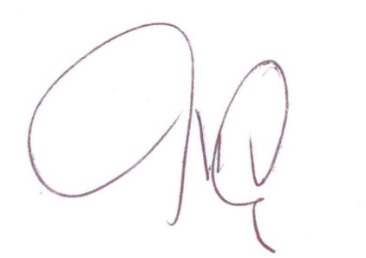 prof. dr hab. n. med. Jerzy SzaflikPROGRAM SYMPOZJUM10.00–10.30 Rejestracja10.30–10.40 Otwarcie spotkania – prof. Jerzy Szaflik (SP Kliniczny Szpital Okulistyczny, Katedra i Klinika Okulistyki II Wydziału Lekarskiego WUM)10.40–10.50 Wprowadzenie – prof. Jacek P. Szaflik (SP Kliniczny Szpital Okulistyczny, Katedra i Klinika Okulistyki II Wydziału Lekarskiego WUM)10.50– 11.20 Jak poprawić efektywność leczenia AMD?– dr n. med. Magdalena Ulińska, (SP Kliniczny Szpital Okulistyczny, Katedra i Klinika Okulistyki II Wydziału Lekarskiego WUM)11.20–11.40 Programy badań przesiewowych w jaskrze – ocena skuteczności                         i ekonomiki – dr n. med. Anna Zaleska – Żmijewska (SP Kliniczny Szpital Okulistyczny, Katedra i Klinika Okulistyki II Wydziału Lekarskiego WUM) 11.40–12.15 Proceedings in ocular imaging - Assoc. Prof. Priv.-Doz. Dr. Gerhard Garhöfer (Department of Clinical Pharmacology, Medical University of Vienna)12.15–12.45 Przerwa kawowa12.45–13.10 Telemedycyna w diagnostyce schorzeń okulistycznych – dr inż. Zbigniew Wawrzyniak (Politechnika Warszawska, WUM)13.10–13.30 Najnowsze wytyczne screeningu okulistycznego wad wzroku u dzieci  – prof. Alina Bakunowicz-Łazarczyk (Klinika Okulistyki Dziecięcej z Ośrodkiem Leczenia Zeza, Uniwersytet Medyczny w Białymstoku)13.30. –13.50 Wyniki badań przesiewowych słuchu przy pomocy Platformy Badań Zmysłów – dr hab. n. med. Piotr Skarżyński (Instytut Fizjologii i Patologii Słuchu)13.50-14.00 Prezentacja wyników badań przesiewowych dzieci w wieku szkolnym w szkołach warszawskich z zastosowaniem Platformy Badań Zmysłów – dr n. med. Anna Zaleska - Żmijewska (SP Kliniczny Szpital Okulistyczny, Katedra i Klinika Okulistyki 
II Wydziału Lekarskiego WUM)14.00 Zakończenie – prof. Jerzy Szaflik (SP Kliniczny Szpital Okulistyczny, Katedra 
i Klinika Okulistyki II Wydziału Lekarskiego WUM)14.15 Lunch